PERSON SPECIFICATION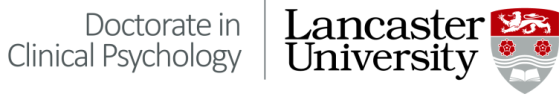 TRAINEE CLINICAL PSYCHOLOGISTFor an overview and more details of the selection process, please follow this link: http://www.lancaster.ac.uk/shm/study/doctoral_study/dclinpsy/applicantsFor more information on the Clearing House in Clinical Psychology, please follow this link: http://www.leeds.ac.uk/chpccp/CriteriaEssential/ DesirableStage of Application Process assessed:Graduate Basis for Chartered Membership (GBC) of the British Psychological Society (BPS)EssentialClearing House formThe minimum language requirement is IELTS level 7 or TOEFL 93 minimum score on the internet-based testEssentialClearing House formApplicants from outside the European Union must meet the eligibility requirements of HENW as outlined on the programme websiteEssentialCandidates to check in advance.  An offer of a place cannot be made if the candidate doesn’t meet this requirementSatisfactory references on LCFT forms  from current employer and one otherEssentialBefore formal offer of a place is madeSatisfactory Disclosure and Barring Service checkEssentialChecked before admission to the programmeA satisfactory occupational health checkEssentialOffer of a place is conditional on thisA score of 70% or over on the shortlisting test if declaring a disability or a score in the top 72 of applicantsEssentialShortlisting test is taken by all applicants before the selection eventClear evidence of empathic understandingEssentialSelection eventEffective written communicationEssentialShortlisting testEvidence of  relevant knowledge and skillsEssentialShortlisting testEffective professional-style communicationEssentialSelection eventEffective reflection and integrationEssentialSelection eventEffective analysis and critical thinkingEssentialSelection eventA high standard of professional behaviourEssentialSelection event and all contact with programmeEffective decision makingEssentialSelection eventEvidence of resilienceEssentialSelection eventA belief in the possibility of psychological changeEssentialSelection eventA respect for fairness and diversityEssentialSelection Event